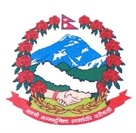 Statement by the delegation of Nepal37th session of the Working Group on the Universal Periodic ReviewUPR of Mauritania 19 January 2020Time:  1min 5 secs                                                                                                 Words: 125Madam President,Nepal warmly welcomes the delegation of Mauritania to the third cycle of UPR.We take positive note of the provision of minimum quota of places for women on electoral lists for legislative, regional and municipal elections.The introduction of the General Child Protection Code criminalizing child marriage and female genital mutilation is noteworthy.We also take encouraging note of the measures taken by Mauritania for the protection of environment and prevention of climate change.While expressing Mauritania a successful review, we recommend the following for their consideration:Consider ratifying the second optional protocol to ICCPR aiming at the abolition of death penalty.Continue measures to increase representation of women and other marginalized communities in the political and public life.Thank you.